VNSG 1304 – Fundamentals of Nursing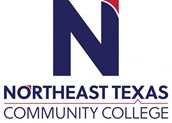 Course Syllabus: Fall 2020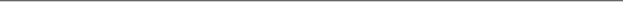 “Northeast Texas Community College exists to provide personal, dynamic learning experiences empowering students to succeed.”Suzette McAuley, RN Adjunct Faculty, Nursing Office: UHS building; 2nd floor; # 203Phone: 903-434-8369Email: smcauley@ntcc.edu Candace Sibley, RN, BSNAdjunct Faculty, Nursing csibley@ntcc.edu This syllabus serves as the documentation for all course policies and requirements, assignments, and instructor/student responsibilities.Information relative to the delivery of the content contained in this syllabus is subject to change. Should that happen, the student will be notified.Course Description: 4 credit hours.
Lecture/Lab/Clinical: Four hours of course work each week.
Prerequisite(s): Admission to the Vocational Nursing Program.
Co-requisite(s): VNSG 1429, 1260, and 1502.Catalog Course Description (include prerequisites): This course provides an introduction to the nursing profession including history, standards of practice, legal and ethical issues and the role of the vocational nurse.  Topics include the vocational nurse as provider of care, coordinator of care and member of a profession; mental health; therapeutic communication; cultural and spiritual diversity; introduction to the nursing process; elements of critical thinking; elements of caring behaviors; holistic awareness; human needs; and stress and adaptation; elements of professional behavior to include accountability, responsibility, and honesty. Also included is an introduction to the patient care team and to the health care system:  agencies, financing, and trends. For students in this course who may have a criminal background, please be advised that the background could keep you from being licensed by the State of Texas.  If you have a question about your background and licensure, please speak with your faculty member or the department chair. You also have the right to request a criminal history evaluation letter from the applicable licensing agency.Prerequisite(s): Anatomy & Physiology I & II with a final grade of at least C; Admission into the Vocational Nursing ProgramStudent Learning Outcomes: The Texas State Board of Nurses (BON) provides differentiated essential competencies (DECs) (2010) to guide nursing education programs in developing a curriculum which prepares graduates to provide safe, competent, compassionate care. The competencies from the BON show the expected level of performance, integrating knowledge, skills, abilities, and judgment based upon the preparation in the program of study. The differentiation is based upon the level of the nursing education program which the student is enrolled.The NTCC nursing program director and faculty incorporate the Differentiated Essential Competencies (DECs) (2010) into the student learning outcomes of each course, based on the level of the nursing educational program. The learning outcomes of this course are based on the essential competencies of graduates of Texas Vocational nursing education programThe student is responsible for accomplishment of all behavioral objectives either through class presentation or via independent study. “C” denotes objectives that meet Differentiated Entry Level Competencies.  S” denotes objectives that meet SCANS competencies. The student, upon completion of VNSG 1304, will be introduced to concepts necessary for the beginning roles (provider of care, coordinator of care, and member of a profession) by having the opportunity to complete course outcomes:1.  Describe vocational nursing.  (C)2.  Relate the history of nursing to the present day. (C)3.  Identify the roles of the vocational nurse as provider of care, coordinator of care, and member of         a profession. (C,S)4.  Identify the legal, ethical, and professional responsibilities of a vocational nurse as a member of the health care team in a variety of health care settings. (C)5.  Examine professional behavior, including accountability, responsibility, and honesty. (C,S)6.  Discuss the various healthcare delivery systems and the patients served, services provided, and financing. (C,S)7.  Examine the changing trends in nursing and in the healthcare delivery system and its impact on patient care. (C)8.  Differentiate the roles of the members of the health care team. (C,S)9.  Determine the role of human needs in planning nursing care. (C)10.  Discuss the concept of holistic care. (C)11.  Examine positive mental health practices emphasizing cultural and spiritual diversity.  (C,S)12.  Identify characteristics of the therapeutic nurse-patient relationship.(C,S)13.  Differentiate aspects of verbal and non-verbal communication. (C,S)14.  Discuss the roles of the vocational nurse in providing culturally sensitive care to the diverse patient population. (C)15.  Give examples of the role of technology in healthcare.16.  Discuss the responsibilities of the vocational nurse related to documentation of patient care.17.  Discuss the relationship of spirituality to an individual’s total being. (C)18.  Give examples of attitudes and behaviors that demonstrate caring in nursing. (C)19.  Apply the components of the nursing process relating to primary nursing interventions. (C,S)20.  Identify the role of the VN in applying basic clinical reasoning skills to the care of the patients and the family. (C,S)Evaluation: Students will be evaluated by the instructor in the classroom, lab, and clinical.  These evaluations may be of the student as an individual or as a member of the team, and may be provided verbally or in written form. Each student is provided the opportunity to evaluate the course and the instructor via campus-wide survey.  Students are notified of this opportunity sometime in the second half of the semester.  Grading Policy: Letter Grade Scale: A= 90-100 pointsB= 80-89 pointsC= 78-79 pointsF= below 78 pointsFinal Course Average is determined by: Module Exams					70% of total grade         Seven module exams: 	 10% each (8x10=80% of total grade)Comprehensive Final exam:			            10% of total grade Pop Quizzes/Group Projects/Assignments                10% of total gradeATI/Kaplan Exams 	             	 		10% of total grade						           --------------------------						          100% Grade Rounding Policy – Vocational Nursing Exam and Course Averages will not be rounded to increase the student’s average in determining letter grade status.  For example, if the student’s exam average is 77.98, then the student’s average will stand as is.  There is no condition in which the student’s average will be rounded.  Exam Policy of the Vocational Nursing Program at NTCC – After all seven module exams have been administered and scored; the student’s module exam average will be used to determine if the student is eligible to sit for the comprehensive final exam.  To be eligible to sit for the comprehensive final exam, the student’s module exam average must be at least a true “C” or 78% or higher.  If the student does not achieve a true “C” or 78%, then the student will fail the course, and subsequently the additional co-requisite course. Final Course Average – After all exams, assignments, and other course requirements are scored and posted, the student must have a “C” or better to successfully pass the course according to the Letter Grade Scale above.  Assignments – Module exams, comprehensive final exam, online ATI platforms, test remediation, group projects/case studies, class participation, classroom assignments, and high-fidelity simulation for content reinforcement and application.Dosage Calculation exams using dimensional analysis are given each semester.  The dosage calculation exam is a “pass/fail” exam in which the student must score a 100% in order to pass.  Successful completion of these exams is mandatory to continue in the course. In the Fall semester, students are given five (5) chances to successfully pass the exam.  If, after the 2nd attempt with group and individual remediation, the exam has not been successfully mastered, the student may require math tutorial assistance outside the nursing program faculty. Failure to pass the math examination, as described in this syllabus, after the 5th attempt will result in failure in the course.  Additionally, a student cannot go into the clinical setting without passing the math calculations exam.Other Course Requirements:1. Achievement of all course and lesson objectives.2. Completion of all assignments, such as quizzes, designated assignments, case studies, worksheets, ATI computer assignments/tutorials.3. Completion of all module exams and final exam.Student Responsibilities/Expectations:1. Review Eagle Email daily to stay abreast of any changes or additional information.  2. Be prepared and present for all class meetings, which includes eliminating distractions including mobile phone use, web surfing, and discussions amongst each other during lecture.3. Submit all assignments and other requirements with punctuality and with great attention to detail. Refer to the VN Program Student Handbook for all policies related to VNSG courses and program requirements.  Required Instructional Materials: ATI Book Bundle (All books) . (n.d.).Ogden, S. J., & Fluharty, L. K. (2020). Calculation of Drug Dosages (11th ed.). St. Louis: Elsevier. Retrieved from ISBN: 978-0-323-55128-1Silvestri, L. A., & Silvestri, A. E. (2019). Comprehensive Review for the NCLEX-PN Examination (7th ed.). St. Louis: Elsevier. Retrieved from ISBN: 978-0-323-48488-6Vallerand, A. H., & Sanoski, C. A. (2017). Davis's Drug Guide for Nurses (17 ed.). F.A. Davis. Retrieved from ISBN: 978-1-7196-4005-3Williams, L. S., & Hopper, P. D. (2015). Study Guide: Understanding Medical-Surgical Nursing (6th ed.). F.A. Davis. Retrieved from ISBN: 978-0-8036-6900-0Williams, L. S., & Hopper, P. D. (2015). Understanding Medical Surgical Nursing (6th ed.). Philadelphia: F.A. Davis. Retrieved from ISBN: 978-0-8036-6898-0Yoost, B. L., & Crawford, L. R. (2020). Fundamentals of Nursing (2nd ed.). St. Louis: Elsevier. Retrieved from ISBN: 978-0-323-50864-3Yoost, B. L., & Crawford, L. R. (2020). Study Guide: Fundamentals of Nursing (2nd ed.). St. Louis: Elsevier. Retrieved from ISBN: 978-0-3236-2486-2Optional Instructional Materials: YouTube topical videos; NCLEX Question apps; E-books of any of the above mentioned textsMinimum Technology Requirements: Students are required to have a laptop with sufficient power and memory to utilize testing platforms, browse the internet, and create/edit documents of various types.  Students will be required to utilize Microsoft Office applications (Word, PowerPoint, Excel, etc), their NTCC Student Email account, Blackboard, multiple nursing program platforms, ATI, Uworld, textbook resources, etc.  The student will be required to have access to the internet for in class, as well as out of class resources and assignments.  There will be no exceptions to these requirements.  Required Computer Literacy Skills: Ability to operate a computer, browse the internet, create and edit documents, download and upload resources/assignments, and access examinations and tutorials through internet based and installed applications.  Course Structure and Overview: Provided in Blackboard under “Start Here” folder in VNSG 1304 course.  Communications: The student is expected to communicate with classmates, instructors, various campus and clinical personnel, and campus administration in a professional and respectful manner upholding the highest degree of consideration and ethical practice in an effort to mirror expectations of the profession of nursing.  The student is required to utilize their NTCC provided student email account for all written communication.  For further details, see “Communications Policy” in Blackboard, as well as the VN Program Handbook.  Institutional/Course Policy: Late Work – Nurses are expected to perform their duties skillfully, competently, and with timeliness.  Often times, nurses work within tight deadlines and especially with time-sensitive data or urgent situations.  With this in mind, late work policies reflect the expectations of the profession to which you will be entering.  Late work in this course is not accepted.  Students should plan for contingencies related to internet and power outages, mechanical issues with vehicles, babysitter call-offs, and so on.  Work not submitted on time will receive a “zero” in the gradebook.  Please refer to the VN Program Handbook for policies on attendance, tardies, uniforms, HIPAA, social media, withdrawals, communication, ethical practice, professionalism, conduct, etc.  Those policies are an extension of this course’s requirements and effectively become enforceable under this syllabus as such.  Alternate Operations During Campus Closure and/or Alternate Course Delivery RequirementsIn the event of an emergency or announced campus closure due to a natural disaster or pandemic, it may be necessary for Northeast Texas Community College to move to altered operations. During this time, Northeast Texas Community College may opt to continue delivery of instruction through methods that include, but are not limited to, online through the Blackboard Learning Management System, online conferencing, email messaging, and/or an alternate schedule.  It is the responsibility of the student to monitor NTCC’s website (http://www.ntcc.edu/) for instructions about continuing courses remotely, Blackboard for each class for course-specific communication, and NTCC email for important general information.Additionally, there may be instances where a course may not be able to be continued in the same delivery format as it originates (face-to-face, fully online, live remote, or hybrid).  Should this be the case, every effort will be made to continue instruction in an alternative delivery format.  Students will be informed of any changes of this nature through email messaging and/or the Blackboard course site.NTCC Academic Honesty/Ethics Statement:NTCC upholds the highest standards of academic integrity. The college expects all students to engage in their academic pursuits in an honest manner that is beyond reproach using their intellect and resources designated as allowable by the course instructor. Students are responsible for addressing questions about allowable resources with the course instructor. Academic dishonesty such as cheating, plagiarism, and collusion is unacceptable and may result in disciplinary action. This course will follow the NTCC Academic Honesty and Academic Ethics policies stated in the Student Handbook.  Refer to the student handbook for more information on these subjects.Additionally, the higher standard that nurses are held to dictates that students in nursing programs be held to a “no tolerance” policy for plagiarism, cheating, and collusion.  If after an investigation, it is determined that the student in a nursing program was found to be guilty of such actions, the student will be dismissed from all nursing courses and subsequently have their invitation for admission to the program revoked.  ADA Statement:It is the policy of NTCC to provide reasonable accommodations for qualified individuals who are students with disabilities. This College will adhere to all applicable federal, state, and local laws, regulations, and guidelines with respect to providing reasonable accommodations as required to afford equal educational opportunity. It is the student’s responsibility to request accommodations. An appointment can be made with the Academic Advisor/Coordinator of Special Populations located in Student Services and can be reached at 903-434-8264. For more information and to obtain a copy of the Request for Accommodations, please refer to the special populations page on the NTCC website.  Family Educational Rights and Privacy Act (FERPA):The Family Educational Rights and Privacy Act (FERPA) is a federal law that protects the privacy of student education records. The law applies to all schools that receive funds under an applicable program of the U.S. Department of Education. FERPA gives parents certain rights with respect to their children’s educational records. These rights transfer to the student when he or she attends a school beyond the high school level. Students to whom the rights have transferred are considered “eligible students.” In essence, a parent has no legal right to obtain information concerning the child’s college records without the written consent of the student. In compliance with FERPA, information classified as “directory information” may be released to the general public without the written consent of the student unless the student makes a request in writing. Directory information is defined as: the student’s name, permanent address and/or local address, telephone listing, dates of attendance, most recent previous education institution attended, other information including major, field of study, degrees, awards received, and participation in officially recognized activities/sports.Tentative Course Timeline (*note* instructor reserves the right to make adjustments to this timeline at any point in the term): Module OneChapter 1: Nursing, Theory, and Professional PracticeChapter 2: Values, Beliefs, and CaringChapter 3: CommunicationChapter 4: Critical Thinking in NursingChapter 19: Vital SignsModule Two Chapter 5: Introduction to the Nursing ProcessChapter 6: AssessmentChapter 7: Nursing DiagnosisChapter 8: PlanningChapter 9: Implementation and EvaluationChapter 10: Documentation, Electronic Health Records, and ReportingModule Three Chapter 11: Ethical and Legal ConsiderationsChapter 13: Evidence-Based Practice and Nursing ResearchChapter 14: Health Literacy and Patient EducationChapter 15: Nursing InformaticsChapter 16: Health and WellnessModule Four Chapter 18: Human DevelopmentChapter 20: Health History and Physical AssessmentChapter 21: Ethnicity and CultureChapter 22: Spiritual HealthChapter 23: Community Health, Public Health, and Home Health CareChapter 24: Human SexualityModule Five Chapter 25: SafetyChapter 26: Asepsis and Infection ControlChapter 27: Hygiene and Personal CareChapter 28: Activity, Immobility and Safe MovementChapter 29: Skin Integrity and Wound Care Module Six Chapter 30: NutritionChapter 31: Cognitive and Sensory AlterationsChapter 32: Stress and CopingChapter 33: SleepModule Seven Chapter 34: Diagnostic TestingChapter 36: Pain ManagementChapter 38: Oxygenation and Tissue PerfusionChapter 40: Bowel EliminationChapter 41: Urination EliminationChapter 42: Death and LossCourse calendar, module details, and important campus/program/course dates provided in Blackboard. Office HoursMondayTuesdayWednesdayThursdayFridayOnlineOffice HoursBy Appt OnlyBy Appt OnlyBy Appt OnlyBy Appt OnlyBy Appt Only